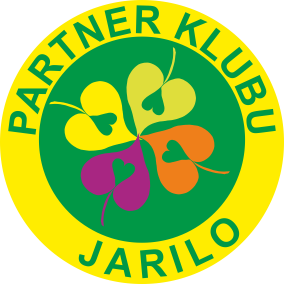 Upozorňujeme vážené návštěvníky, že v tomto objektu je uplatňován klubový režimVíce informací o klubovém režimu a dalších podmínkách klubové spolupráce žádejte u správce objektu a na jarilo.czv informačním panelu vedle dveří.